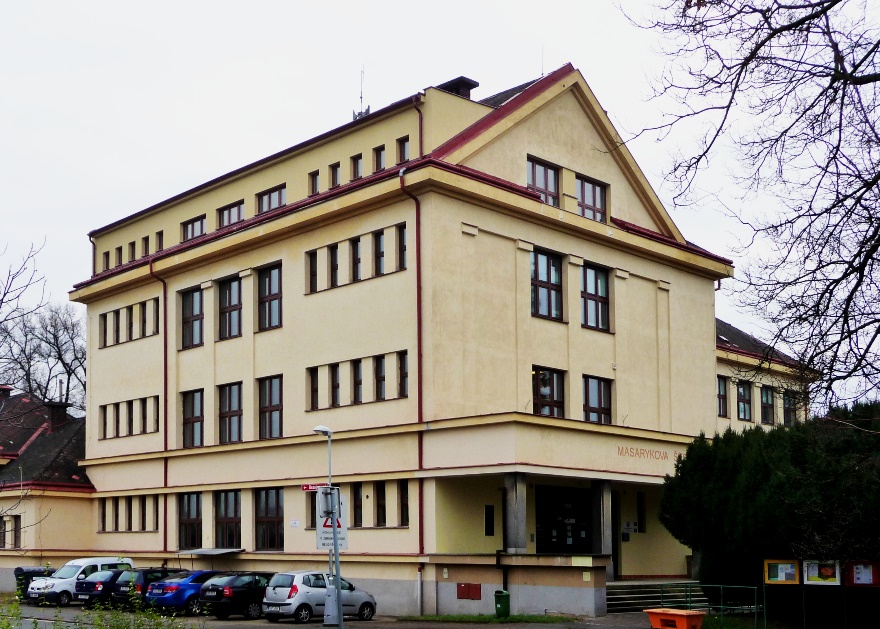 V pátek 11. 12. 2015se bude na Masarykově ZŠ – Plotiště konatod 800 do 1200Den otevřených dveří.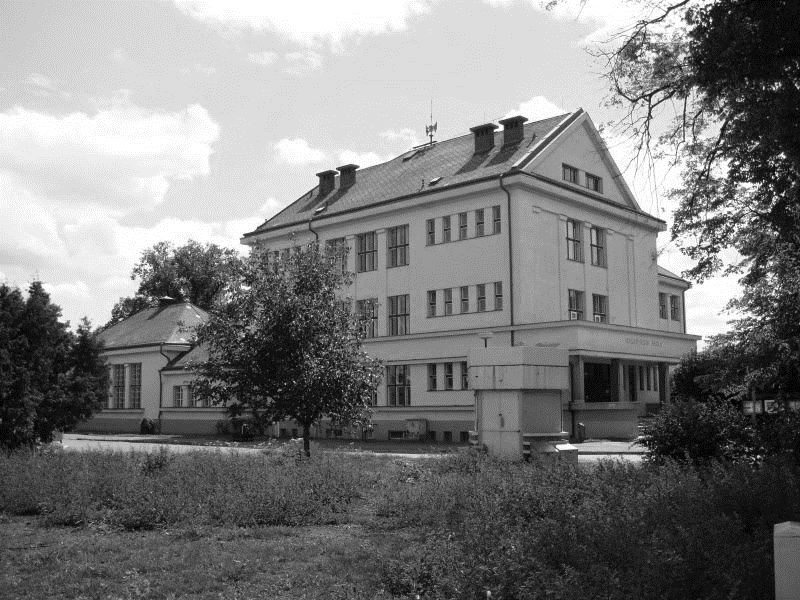 